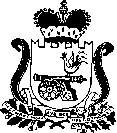  СОВЕТ  ДЕПУТАТОВОЗЕРНЕНСКОГО ГОРОДСКОГО ПОСЕЛЕНИЯДУХОВЩИНСКОГО РАЙОНА СМОЛЕНСКОЙ ОБЛАСТИРЕШЕНИЕот 08 августа    2019   года                                                                      № 26О внесении изменений в Правила землепользования и застройки Озерненского городского поселения Духовщинского района Смоленской                      области, утвержденные решением Совета депутатов Озерненского городского поселения Духовщинского района Смоленской области от 24.05.2010 года № 29В целях приведения Правил землепользования и застройки Озерненского городского поселения Духовщинского района Смоленской области в соответствие с Федеральным законодательством, заслушав решение постоянной комиссии по вопросам ЖКХ, благоустройству и экологии, Совет депутатов Озерненского городского поселения Духовщинского района Смоленской области         РЕШИЛ:1. Внести в Правила землепользования и застройки Озерненского   городского поселения Духовщинского района Смоленской области, утвержденные решением Совета депутатов Озерненского городского поселения Духовщинского района Смоленской области от 24.05.2010 года № 29 (с внес. изм. от 13.03.2013 г. № 04, от 10.10.2017 г. № 34), следующие изменения:В ст. 41.3.  Градостроительные регламенты. Жилая зона Ж-3. В таблице 4 в строке «Основные виды» графу «Виды разрешенного использования территории» дополнить строкой 15. «Отдых (рекреация)».В ст. 42.3.  Градостроительные регламенты. Общественно-деловая зона ОД3. В таблице 9 в строке «Основные виды» графу «Виды разрешенного использования территории» дополнить строкой 6. «Амбулаторное ветеринарное обслуживание».2.Опубликовать настоящее решение в муниципальном вестнике «Озерненские вести»  и разместить на официальном сайте Администрации Озерненского городского поселения  в информационно-телекоммуникационной сети «Интернет» (http://ozerniy.admin-smolensk.ru//) в разделе «Совет депутатов» подраздел «Нормативно-правовые документы».3. Настоящее решение вступает в силу после его официального опубликования.Заместитель председателя Совета депутатов     Глава муниципального образованияОзерненского городского поселения                  Озерненского городского поселенияДуховщинского района                                    Духовщинского районаСмоленской области                                         Смоленской области                                       С.В.Фёдоров                                                                   О.В.Тихонова     